Муниципальное казенное общеобразовательное учреждениеновосибирского района новосибирской области«Алексеевская основная школа № 4»Рабочая  программа по учебному предмету «Математика»по адаптированной  программе для детей с умственнойотсталостью (интеллектуальными нарушениями).для основного общего образования (7-8  классы)Срок освоения: 5 лет                                                                                                   Составитель: учитель математики                                                                                                     Кочергина С. П.2019Планируемые результаты освоения учебного предмета.Предметные результаты В результате изучения математики обучающиеся должны7 классзнать:числовой ряд в пределах 1 000 000;алгоритмы арифметических действий с многозначными числами; числами, полученными при измерении двумя единицами стоимости, длины, массы;элементы десятичной дроби;преобразование десятичных дробей;место десятичных дробей в нумерационной таблице;симметричные предметы, геометрические фигурывиды четырехугольников: произвольный,  параллелограмм,  ромб, прямоугольник,  квадрат,  свойства сторон, углов, приемы построения. уметь: умножать и делить числа в пределах 1 000 000 на двузначное число;читать, записывать десятичные дроби;складывать и вычитать дроби с разными знаменателями (обыкновенные  и десятичные);записывать числа, полученные при измерении мерами стоимости, длины, массы,  в виде десятичных дробей;выполнять сложение и вычитание чисел полученных при измерении двумя единицами времени;решать простые задачи на нахождение продолжительности события, его начала и конца;решать составные задачи в три-четыре арифметических действия;находить ось симметрии симметричного плоского предмета, рас полагать предметы симметрично относительно оси, центра симметрии.ПРИМЕЧАНИЯВ требованиях к знаниям и умениям учащихся, испытывающих значительные трудности в усвоении математических знаний, может быть исключено следующее:сложение и вычитание чисел в пределах 1000000 устно, достаточно складывать и вычитать числа в пределах 1000 (легкие случаи)присчитывание и отсчитывание по 1 единице, 1 десятку, 1 сотне тысяч в пределах 1000000 (достаточно присчитывать и отсчитывать по 1 единице, 1 десятку, 1 сотне,1 единице тысяч в пределах 10000);умножение и деление на двузначное число письменно;умножение и деление чисел, полученных при измерении двумя единицами стоимости, длины, массы;приведение обыкновенных дробей к общему знаменателю, сложение и вычитание обыкновенных дробей с разными знаменателями;место десятичных дробей в нумерационной таблице;запись чисел, полученных при измерении двумя, одной единицами стоимости, длины, массы, в виде десятичных дробей;простые арифметические задачи на нахождение начала и конца события;составные задачи  на движение в одном и противоположных направлениях двух тел;составные задачи в 3-4 арифметических действия;высота параллелограмма (ромба), построение параллелограмма;предметы, геометрические фигуры, симметрично расположенные относительно центра симметрии; построение точки, симметричной данной, относительно оси, центра симметрии.Данная группа учащихся должна овладеть: умножением и делением на однозначное число в пределах 10000 с проверкой письменно;легкими случаями преобразований обыкновенных дробей;знанием свойств элементов куба, бруса.8 классзнать:величину 1°;смежные углы;размеры прямого, остроте, тупого, развернутого, полного, смежных углов,  сумму углов треугольника;элементы транспортира;единицы измерения площади, их соотношения;формулы  длины окружности, площади круга.уметь: присчитывать и отсчитывать разрядные единицы и равные числовые группы в пределах 1 000 000;выполнять сложение,  вычитание, умножение и деление на однозначное двузначное целое число натуральных чисел, обыкновенных и десятичных дробей; умножение и деление десятичных дробей на 10, 100, 1000;находить число по одной его доле, выраженной обыкновенной или десятичной дробью;находить среднее арифметическое нескольких чисел;решать арифметические задачи на пропорциональное деление;строить и измерять углы с помощью транспортира;строить треугольники по заданным длинам сторон и величине углов; вычислять площадь прямоугольника (квадрата);вычислять длину окружности и площадь круга по заданной длине радиуса;строить точки, отрезки, треугольники, четырехугольники, окружности, симметричные данным относительно оси, центра симметрии. ПРИМЕЧАНИЯВ требованиях к знаниям и умениям учащихся, испытывающих значительные трудности в усвоении математических знаний, может быть исключено следующее:присчитывание и отсчитывание чисел 2000, 20000; 500, 5000, 50000; 2500, 25000 в пределах 1000000, достаточно присчитывать и отсчитывать числа 2, 20, 200, 5, 50, 25, 250 в пределах 1000;умножение и деление обыкновенных дробей на двузначные числа;самостоятельное построение и измерение углов с помощью транспортира;построение треугольников по заданным длинам двух сторон и градусной мере угла, заключенного между ними, по длине стороны и градусной мере двух углов, прилежащих к ней;соотношения: =10000, 1=1000000,1га=10000;числа, полученные при измерении двумя единицами площади;формулы длины окружности и площади круга;диаграммы;построение отрезка, треугольника, четырехугольника, окружности, симметричные данным относительно оси, центра симметрии.Данная группа учащихся должна овладеть: чтением чисел, внесенных в нумерационную таблицу, записью чисел в таблицу;проверкой умножения и деления, выполняемых письменно.Изменения, внесенные в авторскую программуПрограмма составлена с учетом уровня обученности воспитанников, максимального развития познавательных интересов, индивидуально-дифференцированного к ним подхода. Поэтому в целях максимального коррекционного воздействия в содержание программы включен учебно-игровой материал, коррекционно-развивающие игры и упражнения, направленные на повышение интеллектуального уровня обучающихся.       Резерв свободного учебного времени в 5 - 6 классах (6 часов),  7 – 8 классах (5часов), 9 классе (4 часа) используется для более глубокого изучения  следующих тем: «Решение задач с использованием краеведческого материала» :в соответствии со спецификой  региона  внесены дополнения и изменения в тексты задач, а именно: названия городов, посёлков, деревень Республики Хакасия;название рек, озёр родного края (глубина и протяжённость);  названия  предприятий Сорска и Р.Хакасия, а также наименование продукции, которую они производят.Содержание учебного предмета, курса    Основное содержание учебного предмета7 класс (5 ч в неделю)Числовой ряд в пределах 1000000. Присчитывание и отсчитывание по 1 единице, 1 десятку, 1 сотне тысяч в пределах 1 000 000 	Письменное сложение, вычитание, умножение и деление на однозначное число, круглые десятки, двузначное число, деление с остатком чисел в пределах 1 000 000. Проверка арифметических действий. Сложение и вычитание чисел с помощью калькулятора.Письменное сложение и вычитание чисел, полученных при измерении двумя единицами времени письменно (легкие случаи). Умножение и деление на однозначное число круглые десятки, двузначное число чисел, полученных при измерении двумя единицами измерений стоимости, длины, массы.Приведение обыкновенных дробей к общему знаменателю, сложение и вычитание дробей с разными знаменателями.Десятичные дроби. Запись без знаменателя, чтение, запись под диктовку. Сравнение десятичных долей и дробей. Выражение дробей в более крупных (мелких), одинаковых долях. Место десятичных дробей в нумерационной таблице. Запись чисел, полученных при измерении двумя, одной единицами стоимости, длины, массы в виде десятичных дробей.Сложение и вычитание десятичных дробей с одинаковыми и разными знаменателями.Простые арифметические задачи на определение продолжительности, начала и конца события; на нахождение десятичной дроби от числа. Составные задачи на прямое и обратное приведение к единице; на движение в одном и противоположном направлениях двух тел. Составные задачи, решаемые в 3-4 арифметических действия.Параллелограмм, ромб. Свойства элементов. Высота параллелограмма (ромба). Построение параллелограмма (ромба).Симметрия. Симметричные предметы, геометрические фигуры, ось, центр симметрии. Предметы, геометрические фигуры симметрично расположенные относительно оси, центра симметрии построение геометрических фигур относительно оси и центра симметрии.8 класс (5 ч в неделю)Присчитывание и отсчитывание чисел 2, 20, 200, 2000, 20 000; 5, 50, 5 000, 50000; 25, 250, 2500, 25 000 в пределах 1 000 000, устно с записью получаемых при счете чисел.Письменное сложение и вычитание чисел, полученных при измерении одной; двумя единицами стоимости, длины, массы, выраженных в десятичных дробях.Замена целых и смешанных чисел неправильными дробями.Умножение и деление обыкновенных и десятичных дробей, в том числе чисел, полученных при измерении одной, двумя единицами стоимости, длины, массы выраженных в десятичных дробях на однозначные, двузначные целые числа (легкие случаи).Умножение и деление десятичных дробей на 10, 100, 1000.Простые задачи на нахождение числа по одной его доле, выраженной обыкновенной или десятичной дробью, среднего арифметического двух и более чисел.Составные задачи на пропорциональное деление, на части, способом принятия общего количества за единицу.Градус. Обозначение: 1° . Градусное измерение углов. Величина острого, тупого, развернутого, полного угла. Транспортир, построение измерение углов с помощью транспортира. Смежные углы, сумма смежных углов, углов треугольника.Построение треугольников по заданным длинам двух сторон и градусной мере угла, заключенного между ними, по длине стороны и градусной мере двух углов, прилежащих к ней.Площадь. Обозначение: S. Единицы измерения площади 1 кв. мм, (), 1 кв. см (, 1 кв.дм (), 1 кв м (), 1 кв. км (), их соотношения.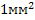 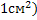 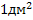 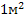 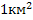 Единицы измерения земельных площадей: 1 га, 1 а, их соотношения.Измерение т вычисление площади прямоугольника. Числа, полученные при измерении одной, двумя единицами площади, их преобразования, выражение в десятичных дробях (легкие случаи).Длина окружности С = 2πR, сектор, сегмент. Площадь круга S = 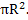 Линейные, столбчатые, круговые диаграммы.Построение точки, отрезка, треугольника, четырехугольника, окружности симметричных данным относительно оси, центра симметрии.Тематическое планирование с указанием количества часов, отводимых на освоение темы7 класс8 класс7 класс.(5 часов в неделю)I четверть -  45  ч.7 класс.  II четверть -  35 ч.7 класс.   III четверть -  50  ч.7 класс.   IV четверть -  40  ч.8  КЛАСС(5 часов в неделю)I четверть - 45 ч.ПРИНЯТОпротокол заседания педагогического советаучителей ________________________________от «  » августа 2019 года № СОГЛАСОВАНОЗаместитель директора по УВР __________________  __________________от «  » августа 2019 годаПРИНЯТОпротокол заседания педагогического советаучителей ________________________________от «     » августа 201  года № СОГЛАСОВАНОЗаместитель директора по УВР __________________  __________________от «   » августа 201  годаПРИНЯТОпротокол заседания педагогического советаучителей ________________________________от «   » августа 201  года № СОГЛАСОВАНОЗаместитель директора по УВР __________________  __________________от «   » августа 201  годаПРИНЯТОпротокол заседания педагогического советаучителей ________________________________от «    » августа 201  года № СОГЛАСОВАНОЗаместитель директора по УВР __________________  __________________от «    » августа 201   года№ТемаКоличество часов по темамОсновные виды учебной деятельности обучающихсяКоррекционная работа1.Нумерация. 13Слушание объяснений учителя. Работа с раздаточным материалом. Повторение нумерации. Работа с таблицей классов и разрядов. Сравнение чисел.  Работа с раздаточным материалом. Отработка алгоритма решения уравнений. Упражнения по округлению чисел. Применение алгоритма сложения и вычитания при выполнении заданий и способов проверки вычислений.Отработка вычислительных навыков. Решение текстовых задач. Выполнение заданий по разграничению понятий. Систематизация учебного материала. Оформление результатов работы Обобщение усвоенного на уроке.2. Сложение и вычитание многозначных чисел. 8 Работа, направленная на формирование умения слушать и повторять рассуждения учителя. Решение текстовых задач. Выполнение заданий по разграничению понятий. Систематизация учебного материала. Работа над алгоритмом сложения и вычитания многозначных чисел.Отработка вычислительных навыков.Оформление результатов работы. Осуществление самоконтроля и корректировки хода работы и конечного результата с помощью учителя.                                                                     Обобщение (осознание, структурирование и формулирование) нового, что открыто и усвоено на уроке.Умножение и деление многозначных чисел на однозначное число.15Работа, направленная на формирование умения слушать и повторять рассуждения учителя. Решение арифметических  задач. Выполнение заданий по разграничению понятий. Работа над алгоритмом умножения и деления многозначных чисел на однозначное число.Отработка вычислительных навыков.Систематизация учебного материала. Оформление результатов работыОсуществление самоконтроля и корректировки хода работы и конечного результата с помощью учителя.                                                                     Обобщение (осознание, структурирование и формулирование) нового, что открыто и усвоено на уроке.Умножение и деление на 10, 100, 1004Работа, направленная на формирование умения слушать и повторять рассуждения учителя.                                                                    Решение текстовых задач.                                      Анализ задач.                                                  Систематизация учебного материала. Анализ алгоритма решения.                         Отработка вычислительных навыков.                                     Оформление результатов работы. Выполнение простейших исследований (наблюдение, сравнение, сопоставление).  Осуществление самоконтроля и корректировки хода работы и конечного результата с помощью учителя.                                                                                 Обобщение нового, что открыто и усвоено на уроке.Сложение и вычитание чисел,  полученных при измерении.7Работа, направленная на формирование умения выполнять действия с числами, полученными при измерении.                        Решение текстовых задач.                     Анализ задач.                                          Систематизация учебного материала. Анализ алгоритма решения.                       Отработка вычислительных навыков. Оформление результатов работы. 3.Умножение и деление чисел, полученных при измерении.  43 Работа, направленная на формирование умения слушать и повторять рассуждения учителя.                                                                                      Работа, направленная на формирование умения выполнять действия с числами, полученными при измерении.                                       Решение текстовых задач.                                      Анализ задач.                                                 Систематизация учебного материала. Анализ алгоритма решения.  Отработка вычислительных навыков.                                    Оформление результатов работы. Обобщение нового, что открыто и усвоено на уроке.Обыкновенные дроби.20Работа с раздаточным материалом. Моделирование и конструирование.                 Решение текстовых задач.                              Выполнение заданий по разграничению понятий.                                                                                         Систематизация учебного материала.                                  Работа с раздаточным материалом. Моделирование и конструирование. Оформление результатов работы.     Образование, сравнение, преобразование  дробей.                                                                             Выполнение простейших исследований (наблюдение, сравнение, сопоставление)                             Отработка сложения и вычитания обыкновенных дробей. Планирование последовательности практических действий с помощью учителя.                    Осуществление самоконтроля  и корректировки  хода работы и конечного результата.                                                                  Обобщение нового, что открыто и усвоено на уроке.4.Десятичные дроби.20Работа, направленная на формирование умения слушать и повторять рассуждения учителя.                                                                                Задания на отработку вычислительных навыков.                                                                             Решение и анализ текстовых задач. Составление задач по краткой записи.   Планирование последовательности практических действий с помощью учителя.                    Осуществление самоконтроля  и корректировки  хода работы и конечного результата.                                                                  Обобщение нового, что открыто и усвоено на уроке.7Геометрический материал35Выполнение практических упражнений в измерении и  построении геометрических фигур.                                                                            Решение геометрических задач.                                 Выполнение заданий по разграничению понятий.                                                         Систематизация учебного материала.                             Анализ построений.                                                 Работа с раздаточным материалом. Моделирование и конструирование.                         Выполнение  простейших исследований (наблюдение, сравнение, сопоставление) Осуществление самоконтроля  и корректировки хода работы и конечного результата.                                                               Обобщение (осознание, структурирование и формулирование) нового, что открыто и усвоено на уроке.8.Итоговое повторение.10Слушание и анализ выступлений своих товарищей.                                                                           Анализ задач.                                                                            Решение текстовых количественных и качественных задач.                                                                   Выполнение заданий по разграничению понятий.                                                                         Систематизация учебного материала. Определение форм, приемов работы, наиболее соответствующих поставленной цели и мотиву деятельности.                                                               Оформление результатов работы.                            Отработка вычислительных навыков. Развёрнутые объяснения при решении арифметических примеров и  задач, что содействует развитию речи и мышления, приучают к сознательному выполнению задания, к самоконтролю.Самостоятельные письменные работы, которые способствуют воспитанию прочных вычислительных умений.Работа над ошибками, способствующая  раскрытию причин, осознанию  и исправлению ошибок.
Коллективное обсуждение предложенных учителем или возникающих в ходе работы учебных проблем; выдвижение возможных способы их решения.                                        Выполнение простейших исследований (наблюдение, сравнение, сопоставление).   Отбор наиболее эффективные способы решения задач.                                                              Осуществление самоконтроля и корректировки хода работы и конечного результата с помощью учителя.                                                                     Обобщение (осознание, структурирование и формулирование) нового, что открыто и усвоено на уроке. №ТемаКоличество часов по темамОсновные виды учебной деятельности обучающихсяКоррекционная работа1. Нумерация.  37Слушание объяснений учителя.                                               Работа с раздаточным материалом.                                             Повторение состава числа.                                                              Работа с таблицей классов и разрядов.                                        Сравнение чисел.                                                                             Работа с раздаточным материалом.                                                Отработка алгоритма решения уравнений. Упражнения по округлению чисел.                                  Применение алгоритма сложения и вычитания при выполнении заданий и способов проверки вычислений.                                                                             Решение текстовых задач.                                                      Выполнение заданий по разграничению понятий. Систематизация учебного материала.                                                                       Оформление результатов работы.                                  Осуществление самоконтроля и корректировки хода работы и конечного результата с помощью учителя.                                                                     Обобщение (осознание, структурирование и формулирование) нового, что открыто и усвоено на уроке.2.Обыкновенные дроби.47Слушание объяснений учителя.Самостоятельная работа с учебником. Определение форм, приемов работы, наиболее соответствующих поставленной цели и мотиву деятельности. Устное решение примеров и задачАнализ задачРешение текстовых количественных и качественных задач.Выполнение заданий по разграничению понятий.Систематизация учебного материала.Работа над правилами.Упражнения по отработке преобразований дробей.      Отработка умножения и деления обыкновенных дробей.                                                                                          Осуществление самоконтроля и корректировки хода работы и конечного результата с помощью учителя.                                                                     Обобщение (осознание, структурирование и формулирование) нового, что открыто и усвоено на уроке.3.Десятичные дроби40Работа, направленная на формирование умения слушать и повторять рассуждения учителя.Анализ задач.Решение текстовых количественных и качественных задач. Выполнение заданий по разграничению понятий.Анализ таблиц, схем.Анализ проблемных ситуаций. 
Работа в группах. Определение форм, приемов работы, наиболее соответствующих поставленной цели и мотиву деятельности.Выделение в задаче  основных положенийИзучение каждого положения, идеи в соответствии с планом.Коллективное обсуждение предложенных учителем или возникающих в ходе работы учебных проблем; выдвижение возможных способов их решения.Развёрнутые объяснения при решении арифметических примеров и  задач, что содействует развитию речи и мышления, приучают к сознательному выполнению задания, к самоконтролю.Самостоятельные письменные работы, которые способствуют воспитанию прочных вычислительных умений.Работа над ошибками, способствующая  раскрытию причин, осознанию  и исправлению ошибок.
5.Геометрический материал35Практические упражнения в измерении величин, черчении отрезков и геометрических фигур. Решение геометрических задач.6.Итоговое повторение.16Оформление результатов работы.-постановка цели, выявление  и формулирование проблемы, коллективное обсуждение предложенных учителем или возникающих в ходе работы учебных проблем; выдвижение возможных способов их решения.Самостоятельно:- выполнение простейших исследований (наблюдать, сравнивать, сопоставлять)  Выбор  наиболее эффективных способов решения задач С помощью учителя:- планирование последовательности  практических действий Осуществление самоконтроля и корректировки хода работы и конечного результата;№п/п	Тема урокаЧасыДатаДидактическая цельЗУНОсновныепонятияПримечаниеНумерация чисел в пределах 1млн.Нумерация чисел в пределах 1млн.Нумерация чисел в пределах 1млн.Нумерация чисел в пределах 1млн.Нумерация чисел в пределах 1млн.Нумерация чисел в пределах 1млн.Нумерация чисел в пределах 1млн.Нумерация чисел в пределах 1млн.1Чтение и запись чисел. Работа на счетах, калькуляторе.1Актуализировать имеющиеся знания о многозначных числах, читать, записывать под диктовку, изображать на калькуляторе числа.Знать: разряды числа.Уметь: читать, записывать, сравнивать, работать на счетах и калькуляторе.МиллионКалькулятор2Разложение чисел на сумму разрядных слагаемых.2Учить заменять числа на разрядные слагаемыеЗнать: что такое разрядные слагаемые.Уметь: определять кол-во разрядов.Разрядные слагаемые3Сравнение чисел.1Учить сравнивать многозначные числа.Уметь: сравнивать поразрядно.Знаки: > < =р/к4Разностное сравнение чисел.1Учить сравнивать многозначные числа.Уметь: применять правило.Знаки: > < =р/к5Присчитывание и отсчитывание чисел 2, 20, 200, 2000, 20000; 5, 50, 5000, 50000;25, 250, 2500, 250001наки: Учить считать числовыми группами, присчитывать, отсчитывать.Уметь: группировать числа.6Кратное сравнение чисел.1Учить сравнивать многозначные числа.Знать: правило сравнения.Уметь: применять правило.Знаки: > < =р/к7Римская нумерация.1Учить обозначать числа римскими цифрами.Знать: основные цифры Римской нумерации.Уметь: читать и записывать числа (в Римской нумерации)Римская нумерация8Округление чисел.1Учить округлять числа до заданного разряда.Знать: алгоритмы округления.Уметь: применять их при выполнении заданий.Круглое число9Контрольная работа №1(стартовый срез)1Выявить уровень знаний по теме.Уметь: применять знания.К/Р10Числа, полученные при измерении.2Учить выполнять преобразования с числами, полученными при измерении.Знать: именованные числа.Уметь: заменять крупные меры мелкими и наоборот.Именованные числар/кСложение и вычитание многозначных чисел.Сложение и вычитание многозначных чисел.Сложение и вычитание многозначных чисел.Сложение и вычитание многозначных чисел.Сложение и вычитание многозначных чисел.Сложение и вычитание многозначных чисел.Сложение и вычитание многозначных чисел.Сложение и вычитание многозначных чисел.11Устное сложение и вычитание.2Учить устно складывать и вычитать  числа. Знать: алгоритмы вычислений.Уметь: применять их при решении заданий.р/к12Сложение и вычитание чисел при помощи калькулятора.1Учить пользоваться калькулятором.Знать: алгоритмы вычислений.Уметь: применять их при решении заданий.Калькулятор13Письменное сложение и вычитание чисел в пределах 1 млн.5Закреплять знания поразрядного сложения и вычитания многозначных чисел.Знать: алгоритмы вычислений.Уметь: применять их при решении заданий.р/к14Нахождение неизвестных компонентов сложения.1Учить находить неизвестные компоненты  сложения чисел в пределах 1 млн.Знать: алгоритм нахождения неизвестного.Уметь: находить неизвестные компоненты + и - чисел в пределах 1 млн.Компоненты сложения15Нахождение неизвестных компонентов вычитания.1Учить находить неизвестные компоненты  вычитания  чисел в пределах 1 млн.Знать: алгоритм нахождения неизвестного.Уметь: находить неизвестные компоненты + и - чисел в пределах 1 млн.Компоненты вычитания16Самостоятельная работа по теме: «Сложение и вычитание многозначных чисел в пределах 1 млн.».1Проверить знания учащихся по теме.Уметь: выполнять  сложение и вычитание  целых    чисел.С/РУмножение и деление чисел на однозначное число.Умножение и деление чисел на однозначное число.Умножение и деление чисел на однозначное число.Умножение и деление чисел на однозначное число.Умножение и деление чисел на однозначное число.Умножение и деление чисел на однозначное число.Умножение и деление чисел на однозначное число.Умножение и деление чисел на однозначное число.17Устное умножение и деление.1Актуализировать умение умножать и делить многозначные числа на однозначное число.  Знать: алгоритмы вычислений.Уметь: применять их при решении заданий.УмножениеДеление18Решение задач на нахождение части от числа.1Закрепить умение находить часть от числа.Знать: алгоритмы вычислений.Уметь: применять их при решении заданий.р/к19Письменное умножение и деление на однозначное число.6Актуализировать умение  письменно умножать и делить многозначные числа на однозначное число.  Знать: алгоритмы вычислений.Уметь: применять их при решении заданий.20Контрольная работа №2 по теме: «Умножение и деление на однозначное число»1Проверить знания учащихся по теме.Уметь: выполнять  умножение  и деление                                              целых    чисел на однозначное число.К/Р21Деление с остатком.1Актуализировать умение делить многозначные числа с остатком.Знать: алгоритмы вычислений.Уметь: применять их при решении заданий.Остатокр/к22Умножение и деление чисел на 10, 100, 1000.1Актуализировать умение умножать и делить многозначные числа на 10, 100, 1000.Знать: алгоритмы вычислений.Уметь: применять их при решении заданий.Десятоксотня, тысяча23Деление с остатком на 10,100,1000.1Актуализировать умение умножать и делить многозначные числа на 10, 100, 1000.Знать: алгоритмы вычислений.Уметь: применять их при решении заданий.Остаток24Контрольная работа №3 за I четверть.1Проверить знания и умения учащихся. Уметь: применять знания.К/РГеометрический материал.Геометрический материал.Геометрический материал.Геометрический материал.Геометрический материал.Геометрический материал.Геометрический материал.Геометрический материал.1Геометрические фигуры. Виды линий.2Актуализировать умение распознавать геометрические фигуры, называть их элементы, свойства. Выполнять построение. Знать понятия: геометрическая фигура,  линия, определение отрезка, луча. Уметь: различать, строить.Геометрические фигуры, линии.2Сложение и вычитание отрезков.2Учить выполнять сложение и вычитание отрезков.Знать понятие отрезка.Уметь:  строить, выполнять сложение и вычитание отрезков.ОтрезокП/Р3Положение прямых в пространстве: вертикальное, наклонное, горизонтальное.Взаимное положение прямых на плоскости.2Актуализировать представление  о положении прямых в пространстве. Закрепить сформированные понятия параллельных и перпендикулярных прямых, умение их строить.Знать: взаимное положение прямых на плоскости и  в пространстве, определение перпендикулярных и параллельных прямых.Уметь: различать, строить.Перпендикуляр.Пересекающиесянепересекающиеся прямые. Уровень, отвес.П/Р4Круг, окружность. Линии в круге.3Актуализировать имеющиеся знания о понятиях диаметр, радиус, хорда и связи между этими понятиями. Закрепить умение строить окружности по заданной длине радиуса или диаметра.Знать: определение окружности, круга, радиуса, диаметра, хорды, алгоритм построения, оформление задачи.Уметь: выполнять построения.Круг, окружность,центр окружности, радиус, дуга.П/Р№п/п	Тема урокаЧасыДатаДидактическая цельЗУНОсновныепонятияПримечанияДействия с числами, полученными при измерении.Действия с числами, полученными при измерении.Действия с числами, полученными при измерении.Действия с числами, полученными при измерении.Действия с числами, полученными при измерении.Действия с числами, полученными при измерении.Действия с числами, полученными при измерении.Действия с числами, полученными при измерении.1Преобразование чисел, полученных при измерении.1Актуализировать знания об именованных числах, их преобразовании.Знать: именованные числа.Уметь: их преобразовывать.Длина, масса, стоимость.2Замена  мелких единиц измерения крупными.1Актуализировать знания об именованных числах, их преобразовании.Знать: именованные числа.Уметь: их преобразовывать.Длина, масса, стоимость.3Замена крупных единиц измерения мелкими.1Актуализировать знания об именованных числах, их преобразовании.Знать: именованные числа.Уметь: их преобразовывать.Длина, масса, стоимость.4Сложение чисел, полученных при измерении.3Закрепить умение складывать и вычитать именованные числа.Знать: алгоритмы вычислений.Уметь: применять их при решении заданий и задач.Сложение5Вычитание чисел, полученных при измерении.3Закрепить умение складывать и вычитать именованные числа.Знать: алгоритмы вычислений.Уметь: применять их при решении заданий и задач.Вычитание6Решение задач при помощи уравнения.1Отрабатывать умение решать задачи при помощи уравнения.Знать: алгоритмы вычислений.Уметь: применять их при решении заданий и задач.р/к7Самостоятельная работа  по теме: «Сложение и вычитание чисел, полученных при измерении».1Проверить знания учащихся по теме.Уметь:  складывать и вычитать  числа, полученные при измерении.С/Р8Решение задач и примеров.1Закреплять знания по преобразованию чисел, полученных при измерении.Уметь:  складывать и вычитать  числа, полученные при измерении.9Умножение  чисел, полученных при измерении, на однозначное число.2Учить умножать и делить  именованные числа на однозначное число.Знать: алгоритмы вычислений.Уметь: применять их при решении заданий.Умножение10Деление чисел, полученных при измерении, на однозначное число.2Учить умножать и делить  именованные числа на однозначное число.Знать: алгоритмы вычислений.Уметь: применять их при решении заданий.Деление11Решение задач на нахождение четвертого пропорционального.1Учить умножать и делить  именованные числа на однозначное число.Знать: алгоритмы вычислений.Уметь: применять их при решении заданий.Пропорциональ-ностьр/к12Порядок действий в выражениях со скобками с числами, полученными при измерении.1Учить умножать и делить  именованные числа на однозначное число.Знать: алгоритмы вычислений.Уметь: применять их при решении заданий.13Нахождение дроби от числа, полученного при измерении.1Учить умножать и делить  именованные числа на однозначное число.Знать: алгоритмы вычислений.Уметь: применять их при решении заданий.Дробь14Решение примеров и задач с числами, полученными при измерении.1Учить умножать и делить  именованные числа на однозначное число.Знать: алгоритмы вычислений.Уметь: применять их при решении заданий.р/к15Контрольная  работа №4  по теме: «Умножение и деление чисел, полученных при измерении, на однозначное число».1Проверить знания учащихся по теме.Уметь: умножать  и делить числа, полученные при измерении, на однозначное числоК/Р16Умножение и деление именованных чисел на 10, 100, 1000.3Учить умножать и  делить именованные числа на 10, 100, 1000.Знать: алгоритмы вычислений.Уметь: применять их при решении заданий.Десяток СотняТысяча17Решение задач на нахождение стоимости, цены и количества.1Закреплять знания в нахождении мер стоимости.Уметь: находить величины.ЦенаКоличествоСтоимостьр/к18Контрольная работа № 5 за II четверть.1Проверить знания и умения учащихся.Уметь: применять знания.К/Р19Решение примеров и задач.2Закреплять полученные знания.Уметь: применять знания.р/кГеометрический материал.Геометрический материал.Геометрический материал.Геометрический материал.Геометрический материал.Геометрический материал.Геометрический материал.Геометрический материал.1Параллелограмм. Его свойства и элементы. Построение параллелограмма. Высота параллелограмма.2Сформировать представление  о параллелограмме, учить распознавать, строить параллелограмм, называть его элементы. Строить высоту.Знать: понятие параллелограмма, его свойства и элементы.Уметь: строить параллелограмм и его высоту.Параллелограмм2Ромб. Его свойства и элементы. Построение ромба. Высота ромба. 2Сформировать представление  о ромбе, учить распознавать, строить ромб, называть его элементы. Строить высоту.Знать: понятие ромба, его свойства и элементы.Уметь: строить ромб и его высоту.Ромб3Вычисление периметра ромба и параллелограмма.3Учить вычислять периметр ромба и параллелограмма.Знать: определение периметра.Уметь: вычислять периметр ромба и параллелограмма.ПериметрРомбПараллелограммП/Р№п/п	Тема урокаЧасыДатаДидактическая цельЗУНОсновныепонятияПримечаниеУмножение и деление  на круглые десятки.Умножение и деление  на круглые десятки.Умножение и деление  на круглые десятки.Умножение и деление  на круглые десятки.Умножение и деление  на круглые десятки.Умножение и деление  на круглые десятки.Умножение и деление  на круглые десятки.Умножение и деление  на круглые десятки.1Устное умножение и деление на круглые десятки.1Актуализировать алгоритм деления и умножения чисел на круглые десятки.Уметь: умножать и делить числа на круглые десятки.Десяток2Кратное сравнение чисел.1Учить сравнивать числа.Уметь: выполнять сравнение чисел.3Решение задач на движение.1Учить решать задачи на встречное движение (равномерное, прямолинейное) двух тел. Сформировать понятие скорости сближения.Уметь: находить величины.СкоростьРасстояниеВремяСкорость сближенияр/к4Письменное  умножение и деление многозначных чисел на круглые десятки.1Учить умножать и делить многозначные числа накруглые десятки.Знать: алгоритмы вычислений.Уметь: применять их при решении заданий.Десяток5Деление с остатком на круглые десятки.1Учить умножать и делить многозначные числа накруглые десятки.Знать: алгоритмы вычислений.Уметь: применять их при решении заданий.Остаток6Умножение и деление чисел, полученных при измерении,  на круглые десятки.2Учить умножать и делить многозначные числа накруглые десятки.Знать: алгоритмы вычислений.Уметь: применять их при решении заданий.р/к7Преобразование чисел, полученных при измерении времени.1Учить выполнять преобразования с мерами времени.Уметь: преобразовывать числа.Меры времени8Сложение и вычитание чисел, полученных при измерении времени.2Учить выполнять действия с единицами времени.Уметь: выполнять действия с мерами времени.Меры временир/к9Самостоятельная работа по теме: «Умножение и деление чисел на круглые десятки»1Проверить знания учащихся по теме.Уметь:  умножать и делить числа на круглые десятки.С/РУмножение и деление чисел на двузначное число.Умножение и деление чисел на двузначное число.Умножение и деление чисел на двузначное число.Умножение и деление чисел на двузначное число.Умножение и деление чисел на двузначное число.Умножение и деление чисел на двузначное число.Умножение и деление чисел на двузначное число.Умножение и деление чисел на двузначное число.10Умножение  чисел на двузначное число.3Учить умножать на двузначное число.Уметь: умножать на двузначное число.Двузначное числоМножителиПроизведение11Решение составных арифметических задач.2Учить умножать на двузначное число.Уметь: умножать на двузначное число.р/к12Письменное деление многозначных чисел на двузначное число.3Учить делить на двузначное число.Уметь: делить  на двузначное число.Двузначное числоДелимое, делитель, частное13Кратное сравнение чисел1Учить сравнивать числа.Уметь: выполнять сравнение чисел.р/к14Случаи деления с нулями в середине и в конце.1Актуализировать знания случаев деления с нулями в середине и в конце.Уметь: делить  на двузначное число.15Деление с остатком на двузначное число.1Актуализировать знания случаев деления с остатком.Уметь: делить  на двузначное число с остатком.Остаток16Умножение и деление чисел, полученных при измерении, на двузначное число.2Учить умножать и делить числа, полученные при измерении, на двузначное число.Знать: алгоритмы вычислений.Уметь: применять их при решении заданий.р/к17Контрольная работа №6 по теме: «Умножение и деление чисел на двузначное число».1Проверить знания по теме.Уметь: умножать  и делить  на двузначное число.К/РОбыкновенные дроби.Обыкновенные дроби.Обыкновенные дроби.Обыкновенные дроби.Обыкновенные дроби.Обыкновенные дроби.Обыкновенные дроби.Обыкновенные дроби.18Образование, чтение, виды обыкновенных дробей.1Актуализировать знания об обыкновенных дробях, их видах, образовании, сравнении, преобразовании.Знать: определение обыкновенной дроби.Уметь: читать, записывать,сравниватьобыкновенные дроби.ДробьЧислительЗнаменатель19Замена обыкновенной дроби целым числом. Сокращение дробей.1Учить сокращать обык. дроби, выражать в более мелких долях.Учить выражать дроби в виде целого или смешанного числа.Уметь: выполнять преобразования дробей.Смешанное число20Решение задач на нахождение дроби от числа.1Учить находить дробь от числа.Уметь: находить дробь от числа.р/к21Сложение и вычитание обыкновенных дробей с одинаковыми знаменателями. 2Закрепить умение складывать и вычитать обыкновенные дроби с одинаковыми знаменателями.Знать: алгоритмы вычислений.Уметь: применять их при решении заданий.ЧислительЗнаменатель22Сложение и вычитание смешанных чисел.1Учить складывать и вычитать смешанные числа.Знать: алгоритмы вычислений.Уметь: применять их при решении заданий.Смешанное число23Приведение дробей к общему знаменателю.1Сформировать понятие  общего знаменателя.Уметь: находить общий знаменатель.Общий знаменатель24Сравнение дробей с разными знаменателями.1Сформировать понятие  общего знаменателя.Уметь: находить общий знаменатель.Общий знаменатель25Сложение и вычитание обыкновенных дробей с разными знаменателями.3Учить складывать и вычитать обыкновенные дроби с разными знаменателями.Знать: алгоритмы вычислений.Уметь: применять их при решении заданий.Общий знаменатель,Дополнительный множитель26Контрольная работа №7 по теме: «Сложение и вычитание обыкновенных дробей».1Проверить уровень знаний.Уметь: применять знания.К/Р28Действия с целыми числами и дробями.2Закреплять знания по теме.Уметь: применять знания.р/к29Контрольная работа №8 за III четверть.1Проверить уровень знаний и умений.Уметь: применять знания.К/РГеометрический материал.Геометрический материал.Геометрический материал.Геометрический материал.Геометрический материал.Геометрический материал.Геометрический материал.Геометрический материал.1Симметрия. Симметричные предметы, геометрические фигуры. Ось и центр симметрии.2Сформировать понятия симметрии,симметричных фигур, оси и центра симметрии.Знать: понятие симметрии.Уметь: строить симметрию, симметр. фигуры, ось и центр симметрии.Симметрия,Ось и центр симметрии.2Построение геометрических фигур, симметричных относительно оси симметрии.4Учить строить геом. фигуры, симметричные относительно оси симметрии.Знать: понятие  симметрии.Уметь: строить геометрические фигуры, симметричные относительно  оси симметрии.Симметрия,Ось и центр симметрии.П/Р3Построение геометрических фигур, симметричных относительно центра симметрии.4Учить строить геом. фигуры, симметричные относительно центра симметрии.Знать: понятие  симметрии.Уметь: строить геометрические фигуры, симметричные, относительно центра симметрии.Симметрия,Ось и центр симметрии.П/Р№п/п	Тема урокаЧасыДатаДидактическая цельЗУНОсновныепонятияПримечанияДесятичные дроби.Десятичные дроби.Десятичные дроби.Десятичные дроби.Десятичные дроби.Десятичные дроби.Десятичные дроби.Десятичные дроби.1Образование, чтение и запись десятичных дробей.2Сформировать понятие десятичной дроби. Учить читать, записывать десятичные дроби.Знать: определение десятичной дроби.Уметь: читать, записывать десятичные дроби.Десятичная  дробь2Запись чисел, полученных при измерении, в виде десятичных дробей.2Учить записывать числа, полученные при измерении, в виде десятичных дробей.Знать: алгоритм преобразования.Уметь: применять его при выполнении заданий.3Выражение десятичных дробей в более крупных или мелких одинаковых долях.2Отрабатывать знания основного свойства дроби.Уметь: выражать десятичные дроби в  более крупных или мелких долях.ДробьДоля4Самостоятельная работа по теме: «Сравнение десятичных дробей».1Учить сравнивать десятичные дроби.Знать: десятичные дроби.Уметь: их сравнивать.Знаки> < =С/Р5Сложение  десятичных дробей.2Учить складывать и вычитать десятичные дроби.Знать: алгоритмы вычислений.Уметь: применять их при решении заданий.Десятичная дробь,Сложение,Вычитаниер/к6Вычитание десятичных дробей.2Учить складывать и вычитать десятичные дроби.Знать: алгоритмы вычислений.Уметь: применять их при решении заданий.Десятичная дробь,Сложение,Вычитаниер/к7Нахождение  десятичной дроби от числа.1Учить находить дробь от числа.Уметь: находить часть от числа.8Обобщающий урок по теме: «Десятичные дроби».1Закрепить имеющиеся знания.Уметь: применять знания.р/к9Контрольная работа №9 по теме: «Десятичные дроби».1Проверить уровень знаний.Уметь: применять знания.К/Р10Меры времени.Решение задач на определение начала, продолжительности и окончания события.2Учить выполнять действия с единицами времени.Знать: алгоритм решения задач.Уметь: применять их при решении.событиер/к11Сложение и вычитание чисел, полученных при измерении времени.1Учить выполнять действия с единицами времени.Уметь:  выполнять действия с мерами времени.Меры времени12Решение задач на движение.2Закреплять умение  решать задачи на движение.Знать: алгоритм решения задач.Уметь: применять их при решении.Время Скорость Расстояниер/кПовторение.Повторение.Повторение.Повторение.Повторение.Повторение.Повторение.Повторение.13Сложение и вычитание многозначных чисел.2Закреплять знания классов, разрядов, порядка выполнения действий.Уметь: читать, записывать многозначные числа.  Совершенствовать и развивать навыкивыполнять четыре арифметических действия с  натуральными числами.14Умножение и деление на 10,100, 1000.1Закреплять знания классов, разрядов, порядка выполнения действий.Уметь: читать, записывать многозначные числа.  Совершенствовать и развивать навыкивыполнять четыре арифметических действия с  натуральными числами.15Умножение и деление на одно, двузначное число.2Закреплять знания классов, разрядов, порядка выполнения действий.Уметь: читать, записывать многозначные числа.  Совершенствовать и развивать навыкивыполнять четыре арифметических действия с  натуральными числами.16Умножение и деление чисел, полученных при измерении.2Закреплять знания классов, разрядов, порядка выполнения действий.Уметь: читать, записывать многозначные числа.  Совершенствовать и развивать навыкивыполнять четыре арифметических действия с  натуральными числами.р/к17Контрольная работа №10 за IVчетверть.1Проверить уровень знаний.Уметь: применять знания.К/Р18Обыкновенные дроби.Сложение и вычитание обыкновенных дробей.1Систематизировать знания по изученной теме.Уметь: выполнять четыре арифметических действия с  обыкновенными дробями.19Сложение и вычитание смешанных чисел.1Систематизировать знания по изученной теме.Уметь: выполнять четыре арифметических действия с  обыкновенными дробями.20Десятичные дроби. Сложение и вычитание десятичных дробей.1Систематизировать знания по изученной теме.Знать: алгоритмы вычислений.Уметь: применять их при решении заданий.21Решение задач и примеров.1Систематизировать знания по изученной теме.Знать: алгоритмы вычислений.Уметь: применять их при решении заданий.р/к22Итоговая контрольная работа № 11.1Проверить уровень знаний.Уметь: применять полученные знания.К/РГеометрический материал.Геометрический материал.Геометрический материал.Геометрический материал.Геометрический материал.Геометрический материал.Геометрический материал.Геометрический материал.1Ось симметрии. Построение фигур, симметричных относительно оси симметрии и центра симметрии.3Закреплять умение строить симметричные фигуры.Уметь: строить симметричные фигуры.2Геометрические тела.1Сформировать понятие о геометрических телах.Уметь: различать геометрические тела.П/Р3Масштаб.1Актуализировать знания о масштабе.Уметь: выполнять построения в заданном масштабе.П/Р4Взаимное положение прямых на плоскости.1Актуализировать знания о положении прямых на плоскости. Отрабатывать понятие параллельных и перпендикулярных прямых.Уметь: строить параллельные и перпендикулярные прямые.5Периметр геометрических фигур.1Систематизировать знания о периметре.Уметь: вычислять периметр.6Обобщение пройденного.1Систематизировать полученные знания.Закреплять умения и навыки в построении.Итого за год: 170 уроков.Итого за год: 170 уроков.Итого за год: 170 уроков.Итого за год: 170 уроков.Итого за год: 170 уроков.Итого за год: 170 уроков.Итого за год: 170 уроков.Итого за год: 170 уроков.Контрольно-оценочная деятельность в 7 классе:Контрольно-оценочная деятельность в 7 классе:Контрольно-оценочная деятельность в 7 классе:Контрольно-оценочная деятельность в 7 классе:Контрольно-оценочная деятельность в 7 классе:Контрольно-оценочная деятельность в 7 классе:Контрольно-оценочная деятельность в 7 классе:№ п/пДатаСамостоятельныеДатаКонтрольныеДатаПрактическиеI четвертьI четвертьI четвертьI четвертьI четвертьI четвертьI четверть1Сложение и вычитание многозначных чисел в пределах 1 млн. № 1 - стартовый срез. Сложение и вычитание отрезков.2 №2  по теме: «Умножение  и деление на однозначное число».Положение прямых в пространстве. Взаимное положение прямых на плоскости.3№ 3 – за I четверть.Круг, окружность. Линии в кругеII четвертьII четвертьII четвертьII четвертьII четвертьII четвертьII четверть1Сложение и вычитание чисел, полученных при измерении.№ 4 по теме: «Умножение и деление чисел, полученных при измерении, на однозначное число».Вычисление периметра ромба и параллелограмма.2№ 5 – за II четверть.III четвертьIII четвертьIII четвертьIII четвертьIII четвертьIII четвертьIII четверть1Умножение и деление чисел на круглые десятки.№ 6 по теме: «Умножение и деление чисел на двузначное число».Построение геометрических фигур, симметричных относительно оси симметрии.2№ 7 по теме: «Сложение и вычитание обыкновенных дробей».Построение геометрических фигур, симметричных относительно центра симметрии.3№ 8 – за III четверть.IV четвертьIV четвертьIV четвертьIV четвертьIV четвертьIV четвертьIV четверть1Сравнение десятичных дробей.№ 9 по теме: «Десятичные дроби».Геометрические тела.2№ 10 -  за IV четверть.Масштаб.3№ 11 – итоговая.№ДатаЧасыТема урокаДидактическая цельЗУНЗУНОсновные понятияПримечанияНумерация в пределах 1 000 000.Нумерация в пределах 1 000 000.Нумерация в пределах 1 000 000.Нумерация в пределах 1 000 000.Нумерация в пределах 1 000 000.Нумерация в пределах 1 000 000.Нумерация в пределах 1 000 000.Нумерация в пределах 1 000 000.Нумерация в пределах 1 000 000.13Числа целые и дробные.Актуализировать знания о целых и дробных числах.Уметь: читать, записывать, преобразовывать, сравнивать, выполнять с числами арифметические действия.Уметь: читать, записывать, преобразовывать, сравнивать, выполнять с числами арифметические действия.Натуральные числа, целые, дробные числа.р/к21Входная контрольная работа №1.Проверить уровень знаний и умений.Уметь: применять знания и умения.Уметь: применять знания и умения.К/Р31Нумерация в пределах 1000 000.Актуализировать имеющиеся знания о многозначных числах. Закрепить умение читать, записывать под диктовку.Уметь: читать и записывать числа в пределах 1000 000.Уметь: читать и записывать числа в пределах 1000 000.Натуральные и целые числа41Запись и чтение чисел в пределах 1 млн. Закрепление.Актуализировать имеющиеся знания о многозначных числах. Закрепить умение читать, записывать под диктовку.Уметь: присчитывать и отсчитывать разрядные единицы и равные числовые группы в пределах 1 000 000.Уметь: присчитывать и отсчитывать разрядные единицы и равные числовые группы в пределах 1 000 000.Натуральные и целые числа51Состав числа. Таблица разрядов.Закрепить знания о составе числа, умение пользоваться таблицей разрядов.Уметь: пользовать таблицей разрядов: записывать поразрядно и раскладывать на разрядные слагаемые.Уметь: пользовать таблицей разрядов: записывать поразрядно и раскладывать на разрядные слагаемые.Разряд, класс.61Простые и составные числа.Закрепить умение определять простые и составные числа.Знать: какие числа называются составными и простыми. Уметь: называть первые простые и составные числа.Знать: какие числа называются составными и простыми. Уметь: называть первые простые и составные числа.Простое число, составное число.71Сравнение чисел в пределах 1000 000.Закрепить  умение сравнивать числа в пределах 1 млн.Уметь: сравнивать  числа в пределах 1000 000.Уметь: сравнивать  числа в пределах 1000 000.Знаки ,< ,> ,=.р/к81Обобщающее повторениепо теме: «Нумерация».Закрепить знания и умения по теме.Уметь: применять знания и умения.Уметь: применять знания и умения.91Контрольная работа № 2.по теме: «Нумерация».Проверить уровень знаний и умений по теме.Уметь: применять знания и умения.Уметь: применять знания и умения.К/Р102Сложение и вычитание чисел в пределах 1000 000.Закрепить умение складывать и вычитать числа в пределах 1 млн.Уметь: выполнять сложение и   вычитание чисел в пределах 1000 000.Уметь: выполнять сложение и   вычитание чисел в пределах 1000 000.Сумма, разность и их компоненты.112Отработка вычислительных навыков сложения и вычитания.Закрепить умение складывать и вычитать числа в пределах 1 млн.Уметь: применять знания и умения.Уметь: применять знания и умения.Сумма, разность и их компоненты.р/к121Самостоятельная работа по теме: «Сложение и вычитание чисел».Проверить уровень знаний и умений по теме.Уметь: применять знания и умения.Уметь: применять знания и умения.С/Р132Умножение и деление чисел в пределах 1000 000.Закрепить умение умножать и делить числа в пределах 1 млн.Уметь: выполнять умножение и деление на однозначное целое число в пределах 1000 000.Уметь: выполнять умножение и деление на однозначное целое число в пределах 1000 000.Произведение частное и их компоненты.142Отработка вычислительных навыков умножения и деления.Закрепить умение умножать и делить числа в пределах 1 млн.Уметь: применять знания и умения.Уметь: применять знания и умения.Произведение частное и их компоненты.р/к151Умножение и деление чисел на 10.Закрепить умение умножать и делить числа на 10, 100, 1000.Уметь: выполнять умножение и деление на 10.Уметь: выполнять умножение и деление на 10.Произведение частное и их компоненты.161Умножение и деление чисел на 100 и 1000.Закрепить умение умножать и делить числа на 10, 100, 1000.Уметь: выполнять умножение и деление на 100 и 1000.Уметь: выполнять умножение и деление на 100 и 1000.Произведение частное и их компоненты.172Умножение и деление чисел на круглые десятки.Закрепить умение умножать на круглые десятки.Уметь: выполнять умножение и деление на круглые десятки.Уметь: выполнять умножение и деление на круглые десятки.Произведение частное и их компоненты.191Решение составных задач на умножение и деление чисел.Актуализировать знания о решении составных задач на умножение и деление чисел.Уметь: применять знания и умения при решении задач как простых, так и составных.Уметь: применять знания и умения при решении задач как простых, так и составных.р/к202Умножение и деление чисел на двузначное число.Отрабатывать умение умножать и делить на двузначное число.Уметь: выполнять умножение и деление на двузначное  целое число в пределах 1000 000.Уметь: выполнять умножение и деление на двузначное  целое число в пределах 1000 000.Алгоритмы умножения  и деления.212Отработка вычислительных навыков умножения и деления на двузначное число.Отрабатывать умение умножать и делить на двузначное число.Уметь: выполнять умножение и деление на двузначное  целое число в пределах 1000 000.Уметь: выполнять умножение и деление на двузначное  целое число в пределах 1000 000.221Решение составных  задач на кратное сравнение.Актуализировать знания о решении задач на кратное сравнение.Уметь: применять знания и умения при решении простых и составных задач.Уметь: применять знания и умения при решении простых и составных задач.Кратное сравнениер/к231Обобщающее повторениепо теме: «Умножение и деление чисел».Закрепить имеющиеся знания и умения по теме.Уметь: применять знания и умения.Уметь: применять знания и умения.Произведение частное и их компоненты, алгоритмы.241Самостоятельная работапо теме: «Умножение и деление чисел».Проверить уровень знаний и умений по теме.Уметь: применять знания и умения.Уметь: применять знания и умения.С/Р252Нумерация и действия над числами. Повторение.Закрепить имеющиеся знания и умения.Уметь: применять знания и умения.Уметь: применять знания и умения.р/к261Контрольная работа № 3за I четверть.Проверить уровень знаний и умений.Уметь: применять знания и умения.Уметь: применять знания и умения.К/Р271Обобщающее повторение за I четверть.Закрепить полученные знания и умения.Уметь: применять знания и умения.Уметь: применять знания и умения.Геометрический материал.Геометрический материал.Геометрический материал.Геометрический материал.Геометрический материал.Геометрический материал.Геометрический материал.Геометрический материал.Геометрический материал.11Геометрические фигуры и их измерения.Актуализировать знания о геометрических фигурах и их измерении. Знать: название геометрических фигур. Уметь: определять геометрическую фигуру и  измерять ее составляющие.Знать: название геометрических фигур. Уметь: определять геометрическую фигуру и  измерять ее составляющие.Фигура ее измерения, единицы измерений.21Градус.  Градусное измерение углов.Сформировать представление о  градусе,   градусной мере углов. Учить измерять величину углов.Знать: величину 1°; размеры прямого, остроте, тупого, развернутого, полного, элементы транспортира. Знать: величину 1°; размеры прямого, остроте, тупого, развернутого, полного, элементы транспортира. Градус.  Градусное измерение углов. Транспортир.31Сумма углов треугольника.Учить находить  сумму углов треугольника.Знать:  сумму смежных углов,  сумму углов треугольника. Уметь: применять знания при решении геометрических задач.Знать:  сумму смежных углов,  сумму углов треугольника. Уметь: применять знания при решении геометрических задач.Угол, смежные углы, углы треугольника. Измерения угла.41Симметрия.Закрепить понятие симметрии.Иметь представление о симметрии фигур, тел, предметов.Иметь представление о симметрии фигур, тел, предметов.Симметрия, центр симметрии, ось симметрии.52Построение фигур, симметричных относительно оси и центра симметрии.Актуализировать умение строить фигуры, симметричные относительно оси и центра симметрии.Уметь: строить точки, отрезки симметричные данным относительно оси, центра симметрии.Уметь: строить точки, отрезки симметричные данным относительно оси, центра симметрии.Симметрия, центр симметрии, ось симметрии.61Геометрические тела.Актуализировать знания о геометрических телах.Знать: название геометрических тел. Уметь: определять геометрическое тело  и  измерять ее составляющие.Знать: название геометрических тел. Уметь: определять геометрическое тело  и  измерять ее составляющие.71Обобщающее повторениепо теме: «Симметрия».Закрепить имеющиеся знания и умения по теме.Уметь: применять знания и умения.Уметь: применять знания и умения.Симметрия, центр симметрии, ось симметрии.81Практическая работапо теме: «Симметрия».Проверить уровень знаний и умений.Уметь: применять знания и умения.Уметь: применять знания и умения.П/Р 8 класс. II четверть - 35 ч. 8 класс. II четверть - 35 ч. 8 класс. II четверть - 35 ч. 8 класс. II четверть - 35 ч. 8 класс. II четверть - 35 ч. 8 класс. II четверть - 35 ч. 8 класс. II четверть - 35 ч. 8 класс. II четверть - 35 ч. 8 класс. II четверть - 35 ч.№ДатаЧасыТема урокаДидактическая цельЗУНЗУНОсновные понятияПримечанияОбыкновенные дроби.Обыкновенные дроби.Обыкновенные дроби.Обыкновенные дроби.Обыкновенные дроби.Обыкновенные дроби.Обыкновенные дроби.Обыкновенные дроби.Обыкновенные дроби.11Обыкновенные дроби. Повторение.Актуализировать знания об обыкновенных дробях, их видах, образовании, сравнении, преобразовании.Уметь: читать, записывать, преобразовывать, сравнивать.Уметь: читать, записывать, преобразовывать, сравнивать.Обыкновен. дроби.22Сложение и вычитание дробей с одинаковыми знаменателями.Актуализировать умение складывать и вычитать дроби с одинаковыми знаменателями.Уметь: выполнять сложение,  вычитание обыкновенных дробей.Уметь: выполнять сложение,  вычитание обыкновенных дробей.Алгоритм + и -  дробей.32Особые случаи вычитания обыкновенных дробей.Актуализировать умение складывать и вычитать дроби с одинаковыми знаменателями.Уметь: выполнять сложение,  вычитание обыкновенных дробей.Уметь: выполнять сложение,  вычитание обыкновенных дробей.Алгоритм + и -  дробей.р/к41Общий знаменатель дробей.Познакомить с понятием общий знаменатель. Учить его находить.Знать: что называется общим знаменателем дробей и уметь его находить.Знать: что называется общим знаменателем дробей и уметь его находить.Обыкновен. дроби, общий знаменатель, доп. множ-ль.53Сложение и вычитание дробей с разными знаменателями.Учить складывать и вычитать дроби с разными знаменателями.Уметь: выполнять сложение,  вычитание обыкновенных дробей.Уметь: выполнять сложение,  вычитание обыкновенных дробей.Сумма, разность, общий знаменатель, доп.множ-ль.62Решение задач с применением правил сложения и вычитания дробей.Учить решать задачи с применением правил сложения и вычитания дробей.Уметь: применять знания и умения при решении  простых и составных задач.Уметь: применять знания и умения при решении  простых и составных задач.Сумма, разность, общий знаменатель, доп.множ-ль.р/к71Обобщающее повторениепо теме: «Сложение и вычитание дробей».Закрепить имеющиеся знания и умения по теме.Уметь: применять знания и умения.Уметь: применять знания и умения.81Контрольная работа № 4по теме: «Сложение и вычитание дробей».Проверить уровень знаний и умений по теме.Уметь: применять знания и умения.Уметь: применять знания и умения.К/Р92Нахождение дроби от числа.Учить находить дробь от числа и число по одной его доле.Уметь: находить дробь от числа.Уметь: находить дробь от числа.Алгоритм нахождения дроби от числа и числа по его доле.р/к102Нахождение числа по одной его доле.Учить находить дробь от числа и число по одной его доле.Уметь: находить число по одной его доле.Уметь: находить число по одной его доле.Алгоритм нахождения дроби от числа и числа по его доле.113Решение  составных задач на пропорциональное деление.Актуализировать умение решать арифметические задачи на пропорциональное деление.Уметь: решать арифметические задачи на пропорциональное деление.Уметь: решать арифметические задачи на пропорциональное деление.Пропоцио-нальностьр/к121Обобщающее повторениепо теме: «Нахождение дроби от числа и числа по одной его доли».Закрепить имеющиеся знания и умения по теме.Уметь: применять знания и умения.Уметь: применять знания и умения.131Самостоятельная работапо теме: «Нахождение дроби от числа и числа по одной его доле».Проверить уровень знаний и умений по теме.Уметь: применять знания и умения.Уметь: применять знания и умения.С/Р141Обыкновенные дроби. Повторение.Закрепить знания об обыкновенных дробях, их видах, образовании, сравнении, преобразованииУметь: читать, записывать, преобразовывать, сравнивать, выполнять действия с дробями.Уметь: читать, записывать, преобразовывать, сравнивать, выполнять действия с дробями.153Сложение и вычитание целых и дробных чисел. Закрепить умение выполнять арифметические действия с целыми и дробными числами.Уметь: выполнять действия с дробями.Уметь: выполнять действия с дробями.р/к161Обобщающее повторениепо теме: «Обыкновенные дроби. Действия с дробями».Закрепить имеющиеся знания и умения по теме.Уметь: применять знания и умения.Уметь: применять знания и умения.171Контрольная работа № 5 за II четверть.Проверить уровень знаний и умений.Уметь: применять знания и умения.Уметь: применять знания и умения.К/РГеометрический материал.Геометрический материал.Геометрический материал.Геометрический материал.Геометрический материал.Геометрический материал.Геометрический материал.Геометрический материал.Геометрический материал.11Площадь, единицы  площади.Сформировать понятие площади и её обозначения.Знать: единицы измерения площади, их соотношения;Знать: единицы измерения площади, их соотношения;Площадь, единицы площади.22Формулы площади.Познакомить с формулами нахождения площади. Учить находить площадь геометрических фигур.Знать: формулы площади.Уметь: применять формулы при решении задач.Знать: формулы площади.Уметь: применять формулы при решении задач.Формулы площади. Площадь, единицы площади.32Решение задач на нахождение площади.Учить решать задачи на нахождение площади., применять формулы при решении задач.Знать: формулы площади.Уметь: применять формулы при решении задач.Знать: формулы площади.Уметь: применять формулы при решении задач.Формулы площади. Площадь, единицы площади.41Обобщающее повторениепо теме: «Площадь и ее измерения».Закрепить имеющиеся знания и умения по теме.Уметь: применять знания и умения.Уметь: применять знания и умения.51Практическая работа по теме: «Площадь и ее измерения».Учить применять имеющиеся знания по теме на практике.Уметь: применять знания и умения.Уметь: применять знания и умения.П/Р8 класс.  III четверть - 50 ч.8 класс.  III четверть - 50 ч.8 класс.  III четверть - 50 ч.8 класс.  III четверть - 50 ч.8 класс.  III четверть - 50 ч.8 класс.  III четверть - 50 ч.8 класс.  III четверть - 50 ч.8 класс.  III четверть - 50 ч.8 класс.  III четверть - 50 ч.№ДатаЧасыТема урокаДидактическая цельЗУНЗУНОсновные понятияПримечанияОбыкновенные и десятичные дроби.Обыкновенные и десятичные дроби.Обыкновенные и десятичные дроби.Обыкновенные и десятичные дроби.Обыкновенные и десятичные дроби.Обыкновенные и десятичные дроби.Обыкновенные и десятичные дроби.Обыкновенные и десятичные дроби.Обыкновенные и десятичные дроби.12Преобразование обыкновенных дробей.Актуализировать умение преобразовать обыкновенные дроби.Уметь: записывать в более крупных долях или мелких, сокращать, выделять целую часть из неправильной дроби и наоборот.Уметь: записывать в более крупных долях или мелких, сокращать, выделять целую часть из неправильной дроби и наоборот.Обыкновенные дроби22Умножение и деление обыкновенных дробей.Закреплять умение умножать и делить обыкновенные дроби.Уметь: выполнять умножение и деление обыкновенных дробей.Уметь: выполнять умножение и деление обыкновенных дробей.Обыкновенная дробь, умножение, деление.32Умножение и деление смешанных чисел.Закреплять умение умножать и делить смешанные числа.Уметь: выполнять умножение и деление смешанных чисел.Уметь: выполнять умножение и деление смешанных чисел.Смешанное число41Решение задач на умножение и деление дробей и  смешанных чисел.Учить решать задачи на умножение и деление дробей и  смешанных чисел.Уметь: решать простые и составные задачи.Уметь: решать простые и составные задачи.р/к51Самостоятельная работапо теме: «Умножение и деление дробей и  смешанных чисел».Проверить уровень знаний и умений по теме.Уметь: применять знания и умения.Уметь: применять знания и умения.С/РЦелые числа, полученные при измерении величин и десятичные дроби.Целые числа, полученные при измерении величин и десятичные дроби.Целые числа, полученные при измерении величин и десятичные дроби.Целые числа, полученные при измерении величин и десятичные дроби.Целые числа, полученные при измерении величин и десятичные дроби.Целые числа, полученные при измерении величин и десятичные дроби.Целые числа, полученные при измерении величин и десятичные дроби.Целые числа, полученные при измерении величин и десятичные дроби.Целые числа, полученные при измерении величин и десятичные дроби.61Целые числа, полученные при измерении величин и десятичные дроби.Вспомнить, как образуется целое число и десятичная дробь, полученная  при измерении.Знать: как образуется целое число и десятичная дробь, полученная  при измерении.Знать: как образуется целое число и десятичная дробь, полученная  при измерении.Целое число, полученное при измерении, десятичная дробь.р/к71Чтение, запись, преобразование  чисел полученных при измерении.Актуализировать имеющиеся знания о чтении, записи, преобразовании чисел, полученных при измерении.Уметь: читать  и записывать, преобразовывать числа, полученные при измерении.Уметь: читать  и записывать, преобразовывать числа, полученные при измерении.81Решение простых и составных задач.Закрепить умение решать простые и составные задачи.Уметь: решать простые и составные задачи.Уметь: решать простые и составные задачи.р/к92Сложение и вычитание чисел полученных при измерении и дес. дробей.Закреплять умение выполнять сложение и вычитание чисел полученных при измерении и дес. дробей.Уметь: выполнять сложение и вычитание чисел полученных при измерении и дес. дробей.Уметь: выполнять сложение и вычитание чисел полученных при измерении и дес. дробей.Числа, полученныепри измерении. Сумма, разность.101Решение уравнений.Актуализировать умение составлять и решать уравнения.Уметь: решать уравнения.Уметь: решать уравнения.Уравнение, неизвестное. Сумма, разность и их компоненты.111Составление и решение уравнений.Актуализировать умение составлять и решать уравнения.Уметь: решать уравнения.Уметь: решать уравнения.Уравнение, неизвестное. Сумма, разность и их компоненты.122Решение  простых и составных задач на сложение и вычитание чисел полученных при измерении.Закрепить умение решать простые и составные задачи на сложение и вычитание чисел полученных при измерении.Уметь: решать простые и составные задачи.Уметь: решать простые и составные задачи.р/к131Самостоятельная работа по теме: «Сложение и вычитание чисел, полученных при измерении, и дес. дробей».Проверить уровень знаний и умений по теме.Уметь: применять знания и умения.Уметь: применять знания и умения.С/Р143Умножение и деление чисел полученных при измерении и дес. дробей.Закреплять умение выполнять умножение и деление чисел, полученных при измерении и дес. дробей.Уметь: выполнять умножение и деление чисел полученных при измерении и дес. дробей.Уметь: выполнять умножение и деление чисел полученных при измерении и дес. дробей.Произведение, частное. Числа, полученные при измерении.р/к151Нахождение части от числа, полученного при измерении.Учить находить часть от числа, полученного при измерении и решать  подобные задачи.Уметь: выполнять нахождение части от числа, полученного при измерении.Уметь: выполнять нахождение части от числа, полученного при измерении.Часть161Решение задач на  нахождение части от числа, полученного при измерении.Учить находить часть от числа, полученного при измерении и решать  подобные задачи.Уметь: решать простые и составные задачи.Уметь: решать простые и составные задачи.р/к171Связь обыкновенных и десятичных дробей.Закрепить умение выполнять запись обыкновенных дробей в виде десятичных и наоборот.Уметь: выполнять запись обыкновенных дробей в виде десятичных и наоборот.Уметь: выполнять запись обыкновенных дробей в виде десятичных и наоборот.Запись обыкн. дробей в виде десятичных и наоборот.181Решение задач различных видов.Закреплять умение решать задачи различных видов.Уметь: решать простые и составные задачи.Уметь: решать простые и составные задачи.р/к191Обобщающее повторениепо теме: «Числа, полученные при измерении и дес. дроби».Закрепить знания и умения по теме.Уметь: применять знания и умения.Уметь: применять знания и умения.201Контрольная работа № 6по теме: «Числа, полученные при измерении, и дес. дроби».Проверить уровень знаний и умений по теме.Уметь: применять знания и умения.Уметь: применять знания и умения.К/РЧисла, полученные при измерении площади, и десятичные дроби.Числа, полученные при измерении площади, и десятичные дроби.Числа, полученные при измерении площади, и десятичные дроби.Числа, полученные при измерении площади, и десятичные дроби.Числа, полученные при измерении площади, и десятичные дроби.Числа, полученные при измерении площади, и десятичные дроби.Числа, полученные при измерении площади, и десятичные дроби.Числа, полученные при измерении площади, и десятичные дроби.Числа, полученные при измерении площади, и десятичные дроби.211Числа, полученные при измерении площади и дес. дроби.Актуализировать умение распознавать, записывать, преобразовывать числа, полученные при измерении площади.Уметь: читать и записывать числа, полученные при измерении площади,выполнять преобразование, переводить в более крупные единицы измерения или в более мелкие.Уметь: читать и записывать числа, полученные при измерении площади,выполнять преобразование, переводить в более крупные единицы измерения или в более мелкие.Числа, полученные при измерении S и их преобразова-ние221Запись чисел полученных при измерении площади десятичными дробями.Актуализировать умение распознавать, записывать, преобразовывать числа, полученные при измерении площади.Уметь: читать и записывать числа, полученные при измерении площади,выполнять преобразование, переводить в более крупные единицы измерения или в более мелкие.Уметь: читать и записывать числа, полученные при измерении площади,выполнять преобразование, переводить в более крупные единицы измерения или в более мелкие.Числа, полученные при измерении S и их преобразова-ние231Преобразование чисел полученных при измерении площади.Актуализировать умение распознавать, записывать, преобразовывать числа, полученные при измерении площади.Уметь: читать и записывать числа, полученные при измерении площади,выполнять преобразование, переводить в более крупные единицы измерения или в более мелкие.Уметь: читать и записывать числа, полученные при измерении площади,выполнять преобразование, переводить в более крупные единицы измерения или в более мелкие.241Решение задач на нахождение площади.Учить составлять, решать задачи на нахождение S.Уметь: составлять и  решать простые и составные задачи.Уметь: составлять и  решать простые и составные задачи.Площадь, единицы площади.251Составление и решение задач на нахождение площади.Учить составлять, решать задачи на нахождение S.Уметь: составлять и  решать простые и составные задачи.Уметь: составлять и  решать простые и составные задачи.Площадь, единицы площади.р/к261Обобщающее повторениепо теме: «Числа, полученные при измерении площади, и дес. дроби».Закрепить знания и умения по теме.Уметь: применять знания и умения.Уметь: применять знания и умения.271Контрольная работа № 7по теме: «Числа, полученные при измерении площади, и дес. дроби».Проверить уровень знаний и умений по теме.Уметь: применять знания и умения.Уметь: применять знания и умения.К/Р281Преобразование обыкновенных дробей. Повторение.Закрепить умение преобразовывать обыкновенные дроби.Уметь: применять знания и умения.Уметь: применять знания и умения.Обыкн. дробь292Действия с дробями. Повторение.Закрепить умение выполнять различные действия с дробями.Уметь: применять знания и умения.Уметь: применять знания и умения.Дроби обыкн. и десятичные.301Обобщающее повторениеза III четверть.Закрепить полученные знания и умения.Уметь: применять знания и умения.Уметь: применять знания и умения.311Контрольная работа № 8     за III четверть.Проверить уровень знаний и умений.Уметь: применять знания и умения.Уметь: применять знания и умения.К/Р321Обобщающее повторениеза III четверть.Закрепить полученные знания и умения.Уметь: применять знания и умения.Уметь: применять знания и умения.Геометрический материал.Геометрический материал.Геометрический материал.Геометрический материал.Геометрический материал.Геометрический материал.Геометрический материал.Геометрический материал.Геометрический материал.11Геометрические фигуры и их измерения.Актуализировать знания о геометрических фигурах и их измерении.Знать: название геометрических фигур.Знать: название геометрических фигур.Геометричес-кие фигуры21Взаимное положение  прямых и фигур.Актуализировать знания по теме.Уметь: определять взаимное положения фигур и прямых на листе бумаги.Уметь: определять взаимное положения фигур и прямых на листе бумаги.Пересекающиеся, перпендикулярные, параллельные прямые.31Симметрия.Повторить понятие о симметрии.Уметь: распознавать вид симметрии и симметричные точки и фигуры.Уметь: распознавать вид симметрии и симметричные точки и фигуры.Симметрия, центр симметрии, ось симметрии.41Длина окружности.Познакомить с формулой длины окружности. Учить применять ее при решении задач.Знать: формулу длины окружности     С = 2πR и Уметь: применять ее при решении задач.Знать: формулу длины окружности     С = 2πR и Уметь: применять ее при решении задач.Окружность, радиус, диаметр, сектор, сегмент. Формула длины окружности, площади круга.51Площадь круга.Познакомить с формулой площади круга. Учить применять ее при решении задач.Знать: формулу площади  круга           S =  Уметь: применять ее при решении задач.Знать: формулу площади  круга           S =  Уметь: применять ее при решении задач.Окружность, радиус, диаметр, сектор, сегмент. Формула длины окружности, площади круга.61Решение задач на нахождение площади круга.Познакомить с формулой площади круга. Учить применять ее при решении задач.Знать: формулу площади  круга: S =  Уметь: применять ее при решении задач.Знать: формулу площади  круга: S =  Уметь: применять ее при решении задач.71Диаграммы и их виды.Познакомить с понятием диаграммы, их видами. Учить строить диаграммы.Знать:  виды диаграмм.Уметь:  читать диаграммыЗнать:  виды диаграмм.Уметь:  читать диаграммыДиаграммы. Линейная, столбчатая, круговая диаграммы. 81Построение диаграмм.(практическая работа)Познакомить с понятием диаграммы, их видами. Учить строить диаграммы.Уметь:  читать и строить диаграммы.Уметь:  читать и строить диаграммы.Диаграммы. Линейная, столбчатая, круговая диаграммы. П/Р91Самостоятельная работапо теме: «Окружность, круг, диаграммы».Проверить уровень знаний и умений по теме.Уметь: применять знания и умения.Уметь: применять знания и умения.С/Р101Обобщающее повторение за III четверть.Закрепить полученные знания и умения.Уметь: применять знания и умения.Уметь: применять знания и умения.8 класс. IV четверть - 40 ч.8 класс. IV четверть - 40 ч.8 класс. IV четверть - 40 ч.8 класс. IV четверть - 40 ч.8 класс. IV четверть - 40 ч.8 класс. IV четверть - 40 ч.8 класс. IV четверть - 40 ч.8 класс. IV четверть - 40 ч.8 класс. IV четверть - 40 ч.№ДатаЧасыТема урокаДидактическая цельДидактическая цельЗУНОсновные понятияПримечанияМеры земельных площадей.Меры земельных площадей.Меры земельных площадей.Меры земельных площадей.Меры земельных площадей.Меры земельных площадей.Меры земельных площадей.Меры земельных площадей.Меры земельных площадей.11Меры земельных площадей.Познакомить с мерами земельных площадей. Учить преобразовывать числа, полученные при измерении площадей.Познакомить с мерами земельных площадей. Учить преобразовывать числа, полученные при измерении площадей.Знать:  меры земельных площадей. Уметь: читать и записывать числа, полученные при измерении площади.Площадь. Меры земельных площадей. Преобразова-ние  мер земельных.21Преобразование чисел, полученных при измерении площадей.Познакомить с мерами земельных площадей. Учить преобразовывать числа, полученные при измерении площадей.Познакомить с мерами земельных площадей. Учить преобразовывать числа, полученные при измерении площадей.Уметь: выполнять преобразование чисел, полученных при измерении площадей.Площадь. Меры земельных площадей. Преобразова-ние  мер земельных.31Сложение и вычитание чисел, полученных при измерении площадей.Учить выполнять сложение и вычитание чисел, полученных при измерении площадей.Учить выполнять сложение и вычитание чисел, полученных при измерении площадей.Уметь: выполнять сложение и вычитание чисел, полученных при измерении площадей.Сумма, разность.р/к41Решение задач на сложение и вычитание чисел, полученных при измерении площадей.Учить решать задачи на сложение и вычитание чисел, полученных при измерении площадей.Учить решать задачи на сложение и вычитание чисел, полученных при измерении площадей.Уметь: решать простые и составные задачи.Площадь. Меры земельных площадей.51Умножение и деление чисел, полученных при измерении площадей.Учить  выполнять умножение и деление чисел полученных при измерении площадей.Учить  выполнять умножение и деление чисел полученных при измерении площадей.Уметь: выполнять умножение и деление чисел полученных при измерении площадей.Произведение и частное.61Решение задач на умножение и деление чисел, полученных при измерении площадей.Учить решать задачи на умножение и деление чисел, полученных при измерении площадей.Учить решать задачи на умножение и деление чисел, полученных при измерении площадей.Уметь: решать простые и составные задачи.71Решение задач по теме: «Масштаб».Актуализировать знания по теме. Актуализировать знания по теме. Уметь: решать простые и составные задачи.Масштаб.р/к81Обобщающее повторениепо теме: «Меры земельных площадей».Закрепить  знания и умения по теме.Закрепить  знания и умения по теме.Уметь: применять знания и умения.91Контрольная работа № 9по теме: «Меры земельных площадей».Проверить уровень знаний и умений по теме.Проверить уровень знаний и умений по теме.Уметь: применять знания и умения.К/РПовторение.Повторение.Повторение.Повторение.Повторение.Повторение.Повторение.Повторение.101Нумерация. Чтение, запись и сравнение чисел.Закрепить умение читать, записывать, сравнивать числа.Закрепить умение читать, записывать, сравнивать числа.Уметь: применять знания и умения.111Сложение и вычитание целых и дробных чисел.Закрепить умение складывать и вычитать целые и дробные числа.Закрепить умение складывать и вычитать целые и дробные числа.Уметь: применять знания и умения.121Решение простых задач на все виды действий.Закрепить умение решать простые  и составные задачи.Закрепить умение решать простые  и составные задачи.Уметь: применять знания и умения.р/к131Решение составных задач.Закрепить умение решать простые  и составные задачи.Закрепить умение решать простые  и составные задачи.Уметь: применять знания и умения.141Решение уравнений.Закрепить умение решать уравнения и задачи с помощью уравнений.Закрепить умение решать уравнения и задачи с помощью уравнений.Уметь: применять знания и умения.151Решение задач с помощью уравнения.Закрепить умение решать уравнения и задачи с помощью уравнений.Закрепить умение решать уравнения и задачи с помощью уравнений.Уметь: применять знания и умения.161Умножение и деление на двузначное число.Закрепить умение выполнять умножение и деление на двузначное число.Закрепить умение выполнять умножение и деление на двузначное число.Уметь: применять знания и умения.171Отработка вычислительных навыков.Закрепить умение выполнять умножение и деление на двузначное число.Закрепить умение выполнять умножение и деление на двузначное число.Уметь: применять знания и умения.182Решение задач разными способами.Закреплять умение решать задачи разными способами.Закреплять умение решать задачи разными способами.Уметь: применять знания и умения.р/к191Решение выражений в несколько действий.Отрабатывать умение решать выражения в несколько действий.Отрабатывать умение решать выражения в несколько действий.Уметь: применять знания и умения.201Отработка вычислительных навыков.Отрабатывать умение решать выражения в несколько действий.Отрабатывать умение решать выражения в несколько действий.Уметь: применять знания и умения.211Контрольная работа № 10 за IV четверть.Проверить уровень знаний и умений.Проверить уровень знаний и умений.Уметь: применять знания и умения.К/Р221Нахождение части от числа.Закреплять умение находить часть от числа и число по его доле.Закреплять умение находить часть от числа и число по его доле.Уметь: применять знания и умения.231Нахождение числа по его части.Закреплять умение находить часть от числа и число по его доле.Закреплять умение находить часть от числа и число по его доле.Уметь: применять знания и умения.242Решение простых задач на части.Закреплять умение решать простые и составные задачи.Закреплять умение решать простые и составные задачи.Уметь: применять знания и умения.р/к251Решение простых задач на движение.Уметь: применять знания и умения.р/к261Решение составных задач на движение.Уметь: применять знания и умения.271Обобщающее повторение за год.Закрепить полученные знания и умения.Закрепить полученные знания и умения.Уметь: применять знания и умения.281 Контрольная работа № 11 за год.Проверить уровень знаний и умений.Проверить уровень знаний и умений.Уметь: применять знания и умения.К/Р291Урок -  путешествие.Закреплять полученные знания и умения.Закреплять полученные знания и умения.Уметь: применять знания и умения.301Урок  - КВН.Закреплять полученные знания и умения.Закреплять полученные знания и умения.Уметь: применять знания и умения.Геометрический материал.Геометрический материал.Геометрический материал.Геометрический материал.Геометрический материал.Геометрический материал.Геометрический материал.Геометрический материал.Геометрический материал.11Геометрические фигуры и тела.Актуализировать знания по теме.Актуализировать знания по теме.Знать:  геометрические фигуры и тела.Геом. фигуры и тела.21Высота геометрических  фигур и тел.Закрепить умение строить высоту. Закрепить умение строить высоту. Уметь: строить высоту геометрических фигур и тел.Высота31Взаимное положение прямых линий  и  фигур.Актуализировать знания по теме.Актуализировать знания по теме.Уметь: применять знания и умения.Пересек., перпенд., параллел. прямые.41Многоугольники и их свойства.Повторить и закрепить изученный ранее материал.Повторить и закрепить изученный ранее материал.Уметь: применять знания и умения.Многоуголь-ники51Симметрия.Актуализировать знания по теме.Актуализировать знания по теме.Уметь: применять знания и умения.Симметрия61Масштаб. Решение задач.Повторить и закрепить изученный ранее материал.Повторить и закрепить изученный ранее материал.Уметь: применять знания и умения.Масштаб71Обобщающее повторение геометрического материала за год.Закрепить полученные знания и умения.Закрепить полученные знания и умения.Уметь: применять знания и умения.81Практические задачи.Отрабатывать умение применять полученные знания на практике.Отрабатывать умение применять полученные знания на практике.Уметь: применять знания и умения.П/РИТОГО ЗА ГОД: 170 УРОКОВ.ИТОГО ЗА ГОД: 170 УРОКОВ.ИТОГО ЗА ГОД: 170 УРОКОВ.ИТОГО ЗА ГОД: 170 УРОКОВ.ИТОГО ЗА ГОД: 170 УРОКОВ.ИТОГО ЗА ГОД: 170 УРОКОВ.ИТОГО ЗА ГОД: 170 УРОКОВ.ИТОГО ЗА ГОД: 170 УРОКОВ.ИТОГО ЗА ГОД: 170 УРОКОВ.